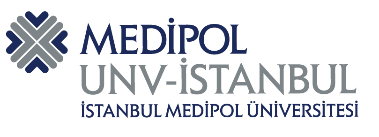 DANIŞMAN DİLEKÇESİ	Danışmanı olduğum ……………….………………….……. ABD Tezli/Tezsiz Yüksek Lisans / Doktora Programı öğrencilerinden …………………………………………………………………………………………......’nın “…………………………………………………………………………………………….…………………………………………………………………………………………………’’ başlıklı tez çalışması, Sağlık Bilimleri Enstitüsü tez yazım kılavuzuna uygun olarak yazılmış olup tez savunma sınav sonucu başarılı bulunmuştur. Öğrencinin tezini enstitüye teslim edip mezun olabilmesi için gereğini bilgilerinize arz ederim.                                                                                                                  Ad – Soyad                                                                                                                                    İmza